This permit application is required for any proposed discharge of industrial wastewater to the City of Austin’s (City) sanitary sewer system from Signficant Industrial Users. All sections of this application must be completed before it will be accepted by the City. Unauthorized revisions to or modifications of this form may invalidate the application. Completing this application will meet the Baseline Monitoring Report (BMR) requirements for Significant Industrial Users subject to Federal categorical pretreatment standards.Significant Industrial Users are defined per the following criteria:An industrial user that discharges an average of 25,000 gallons per day or more of process water to the sanitary sewer system;An industrial user that contributes a process wastestream making 5% or more of the average dry weather hydraulic or organic capacity of the receiving wastewater treatment plant;An industrial user defined by the City as such because of its reasonable potential to adversely affect the sanitary sewer system, wastewater treatment plant operations, or violate any pretreatment standard or requirement; orAn industrial user subject to Federal categorical pretreatment standardsThose applicants that are not sure if they meet the definition of a significant industrial user should contact the Office of Industrial Waste at (512) 972-1060 for assistance with determining if the use of this wastewater discharge permit application is appropriate. Our normal business hours are Monday-Friday between 7:30 AM and 4:00 PM. Each different type of wastewater discharge permit application is available on the Austin Water website at: http://www.austintexas.gov/department/pretreatment-forms-applications-and-reportsTable of Contents	Section	PageA.	Identifying Information	2B.	General Information	4C.	Business Activity	4D.	Water Use Information	7E.	Wastewater Discharge Information	8F.	Characteristics of Discharge	11G.	Wastewater Treatment	14H.	Raw Materials and Chemicals Used	16I.	Non-Discharged Wastes	17J.	Supporting Exhibits	18K.	Compliance Certification	19Submit completed application to:	City of Austin / Austin Water 	Special Services Division / Office of Industrial Waste	3907 S. Industrial Drive, Suite 100	Austin, TX 78744-1070  A.	Identifying Information	Identify an authorized representative and, if applicable, a duly authorized representative as the designated signatory authority of the facility. The authorized representative must be:1.	If the industrial user submitting the reports required by the permit is a corporation, the authorized representative must be:a.	A president, secretary, treasurer, or vice president of the corporation in charge of a principal business function, or any other person who performs similar policy- or decision-making functions for the corporation, orb.	The manager of one or more manufacturing, production, or operating facilities, provided, the manager is authorized to make management decisions which govern the operation of the regulated facility including having the explicit or implicit duty of making major capital investment recommendations, and initiate and direct other comprehensive measures to assure long-term environmental compliance with environmental laws and regulations; can ensure that the necessary systems are established or action taken to gather complete and accurate information for control mechanism requirements; and where authority to sign documents has been assigned or delegated to the manager in accordance with corporate procedures.2.	A general partner or proprietor, if the industrial user submitting reports required by the permit is a partnership or sole proprietorship, respectively.3. 	The director or highest official appointed or designated to oversee the operation and performance of activities of the facility, if the industrial user submitting reports required by the permit is a federal, state or local government entity or other institutional organization (i.e., churches, schools, non-profit agencies, and etc.).The duly authorized representative may be a person specified by the authorized representative identified below if the specified person holds a position with responsibility for the overall operation of the facility from which the industrial discharge originates, such as the position of plant manager, or a position of equivalent responsibility, or having overall responsibility for environmental matters for the company.B.	General Information		1.	Indicate pertinent identification numbers and permits (attach additional sheets if necessary):C.	Business Activity	Identify the type of business activity or service conducted at this facility. Give a brief description of all operations at this facility including primary products or services (attach additional sheets if necessary):2.	If the facility employs or will be employing processes in any of the industrial categories or business activities listed below (regardless of whether they generate wastewater, waste sludge, or hazardous wastes), place a check beside the category of business activity (check all that apply).Industrial Categories With Categorical Pretreatment Standards	Dairy Products Processing (Part 405)	Grain Mills (Part 406)	Canned & Preserved Fruits and Vegetables Processing (Part 407)	Canned & Preserved Seafood Processing (Part 408)	Sugar Processing (Part 409)	Textile Mills (Part 410)	Cement Manufacturing (Part 411)	Concentrated Animal Feeding Operations (CAFO) (Part 412)	Electroplating (Part 413)	Organic Chemicals, Plastics, & Synthetic Fibers (Part 414)	Inorganic Chemicals Manufacturing (Part 415)	Soap & Detergent Manufacturing (Part 417)	Fertilizer Manufacturing (Part 418)	Petroleum Refining (Part 419)	Iron & Steel Manufacturing (Part 420)	Nonferrous Metals Manufacturing (Part 421)	Phosphate Manufacturing (Part 422)	Steam Electric Power Generating (Part 423)	Ferroalloy Manufacturing (Part 424)	Leather Tanning & Finishing (Part 425)	Glass Manufacturing (Part 426)	Asbestos Manufacturing (Part 427)	Rubber Manufacturing (Part 428)	Timber Products Processing (Part 429)	Pulp, Paper, & Paperboard (Part 430)	Builders’ Paper & Paperboard Mills (Part 431)	Meat Products (Part 432)	Metal Finishing (Part 433)	Oil & Gas Extraction (Part 435)	Mineral Mining & Processing (Part 436)	Centralized Waste Treatment (Part 437)	Metal Products & Machinery (Part 438)	Pharmaceutical Manufacturing (Part 439)	Ore Mining & Dressing (Part 440)	Transportation Equipment Cleaning (Part 442)	Paving & Roofing Materials (Tars and Asphalt) (Part 443)	Waste Combustors (Part 444)	Landfills (Part 445)	Paint Formulating (Part 446)	Ink Formulating (Part 447)	Airport Deicing (Part 449)	Concentrated Aquatic Animal Production (Part 451)	Gum & Wood Chemicals Manufacturing (Part 454)	Pesticide Chemicals (Part 455)	Explosives Manufacturing (Part 457)	Carbon Black Manufacturing (Part 458)	Photographic (Part 459)	Hospitals (Part 460)	Battery Manufacturing (Part 461)	Plastics Molding & Forming (Part 463)	Metal Molding & Casting (Part 464)	Coil Coating (Part 465)	Porcelain Enameling (Part 466)	Aluminum Forming (Part 467)	Copper Forming (Part 468)	Electrical & Electronic Components (Part 469)	Nonferrous Metals Forming & Metal Powders (Part 471) 	Other:     		Coal Mining (Part 434)	A facility with processes inclusive in these business areas may be covered by the United States Environmental Protection Agency’s (EPA) categorical pretreatment standards. Refer to the above referenced parts of Chapter 40 of the Code of Federal Regulations to determine if such regulations apply to your facility (links to the Code of Federal Regulations are available on the Austin Water website at: http://www.austintexas.gov/department/significant-industrial-users). Such facilities are termed “Categorical Industrial Users.”3.	For each industrial category checked above, specify the categorical subpart(s) that apply per Chapter 40 of the Code of Federal Regulations:Categorical Subpart       			Categorical Subpart       				c. 	Categorical Subpart       				4.	Indicate production levels for the past calendar year and estimates for the current calendar year:5.	Provide the following information regarding the number of employees working at the facility:6.	Does the operation shut down for holidays, maintenance, or other reasons?	 Yes	 NoIf yes, indicate the reasons and periods when shutdown occurs:  D.	Water Use Information	List average water usage on the premises in gallons per day (new facilities may use estimates):2.	Does the facility have any auxillary water supply (a water supply from a source other than the City's potable water supply including but not limited to water wells, rainwater, reclaimed water, etc.)?								  Yes			 No	If yes, specify the type of auxillary water supply and usage:Does the facility reclaim any process wastewater, reverse osmosis concentrate, or other wastestream for reuse?								  Yes			 No	If yes, specify the type of wastestream reclaimed and reuse:E.	Wastewater Disposal Information	Indicate all wastewater disposal methods employed (check all that apply):2.	List size, location of connection, and estimated flow of each building sewer that connects to the City of Austin sanitary sewer system (If more than five, attach additional information on another sheet).F.	Wastewater Discharge Information	1.	Does (or will) this facility discharge any wastewater other than from restrooms to the sanitary sewer?		 Yes		 No	If yes, complete the remainder of this application.  If no, skip to Section I, Non-Discharged Wastes.2.	Provide the following information on wastewater discharges (new facilities may estimate).	Peak Hourly Flow Rate (GPM):      	Maximum Daily Flow Rate (GPD):	     	3.	Provide the wastewater discharge flows for each of your processes or proposed processes.  Include the Identification (ID) Number from a schematic block flow process diagram that corresponds to each process (New facilities should provide estimates for each discharge). The ID numbers must correspond to the ID numbers used in Exhibits A, B & C.Categorical Users must enter the appropriate letter for the Stream Type as follows:	R = Categorically Regulated Process Stream (defined as wastewater from an industrial process that is regulated for a particular pollutant by a categorical pretreatment standard).	U = Unregulated process stream (defined as a wastestream from an industrial process that is not regulated by a categorical pretreatment standard and is not defined as a dilution wastestream).	D = Dilution wastestream [includes sanitary wastewater, boiler blowdown, noncontact cooling water or blowdown, stormwater streams and process wastestreams from certain industrial categories exempted by the US Environmental Protection Agency from categorical pretreatment standards—for further details see 40 CFR 403.6 (e)]. 4.	Provide the following information specific to batch discharges of wastewater to the sanitary sewer (batch discharges are intentional, controlled discharges that occur as the result of non-continuous discharge operations). New facilities may use estimates:Wastestream Identity:      									Number of batch discharges per day:      	Average discharge volume per batch (gallons):      	Discharge times (day(s) of the week & hours of the day):      	Flow rate (gpm):      	Wastestream Identity:      									Number of batch discharges per day:      	Average discharge volume per batch (gallons):      	Discharge times (day(s) of the week & hours of the day):      	Flow rate (gpm):      	5.	Has the facility commenced discharge of any process wastestream subject to categorical pretreatment standards?									     Yes             No		 NA	If yes, indicate the date the facility commenced discharge:      						If no, indicate the date that the facility proposes to commence discharge:      			6.	Has the facility submitted a Baseline Monitoring Report (BMR)?  Yes	   No		 NA		If yes, indicate the date the BMR was submitted:      					7.	Indicate the presence or planned installation of the following equipment at the facility.If applicable, indicate the present or future location of this equipment on Exhibit A and describe the model and type of equipment below along with planned installation date:8.	Are any process changes or expansions planned that could alter wastewater volumes or characteristics?  Consider production processes as well as air or wastewater treatment processes that may affect the discharge.	 Yes		 No	If yes, describe the planned changes and their anticipated effects on the wastewater volume and characteristics in Exhibit D.F.	Characteristics of Discharge	The purpose of this section is to determine if any wastestreams require pretreatment and if existing or proposed pretreatment systems are adequate. All wastewater analytical data submitted must be in accordance with approved test methods listed in 40 CFR Part 136. Current approved test methods are identified in the following link: https://www.ecfr.gov/current/title-40/chapter-I/subchapter-D/part-136?toc=1    New significant industrial users that do not have access to site specific analytical data may submit historical data from another facility with a similar process(s) or other evidence documenting the potential pollutant concentrations as long as the information is sufficient to determine the need for pretreatment.  1.	End-of-Pipe:  Analytical data from at least two samples should be submitted for all of the pollutants identified on the following Pollutant List that could reasonably be expected to be present in the combined discharge from the facility. Attach the analytical data to this application as Exhibit G.End-of-Process (Categorical Significant Industrial Users Only): Analytical data for each end-of-process outfall for which a categorical pretreatment standard may apply must be submitted for each potentially regulated pollutant. Refer to the appropriate categorical pretreatment standards as referenced on page 5 of this application (links to the Code of Federal Regulations are available on the Austin Water website at: http://www.austintexas.gov/department/significant-industrial-users). Attach the analytical data to this application as Exhibit G.Significant Industrial Users currently operating under a valid City of Austin Wastewater Discharge Permit are not required to submit analytical data if the results included with the most recently submitted Self-Monitoring Report are representative of the proposed discharges and there are no current plans to change existing processes or add new processes.For Categorical Significant Industrial Users subject to total toxic organics (TTO) monitoring requirements (refer to the appropriate categorical pretreatment standards as referenced on page 5 of this application). Links to the Code of Federal Regulations are available on the Austin Water website at: http://www.austintexas.gov/department/significant-industrial-usersIf Applicable, provide the following TTO information:1.	Does (or will) this facility use any of the toxic organics listed under the applicable TTO standards published by the EPA in 40 CFR 413 through 699 (categorical pretreatment standards). 		 Yes	 No		 NA	2.	Has a Toxic Organics Management Plan (TOMP) or Solvent Management Plan (SMP) been developed?  		 Yes	 No 		 NAIf yes, submit a copy of the applicable TTO management plan and attach to this application as Exhibit F.  		If no, the applicant may develop and submit a TOMP or SMP as noted above for possible reduced TTO sampling requirements. This option is available to regulated industrial users in the Electroplating, Metal Finishing, and Electrical and Electronic Components categories. For guidance material relating to the preparation of a TOMP or SMP connect to the Austin Water  website at the following address: http://www.austintexas.gov/sites/default/files/files/Water/SSD/Pretreatment/wwwssd_iw_tompguidance.pdfPollutant ListCAS No.	Pollutant Name83-32-9	Acenaphthene208-96-8	Acenaphthylene	107-02-8	Acrolein	107-13-1	Acrylonitrile309-00-2	Aldrin120-12-7	Anthracene	71-43-2	Benzene92-87-5	Benzidine	56-55-3	1,2-Benzanthracene		50-32-8	Benzo(a)pyrene	205-99-2	Benzo(b)fluoranthene	191-24-2	1,12-Benzoperylene	207-08-9	Benzo(k)fluoranthene 	319-84-6	alpha-BHC 	319-85-7	beta-BHC 	319-86-8	delta-BHC 	58-89-9	gamma-BHC	111-44-4	Bis(2-chloroethyl)ether 	111-91-1	Bis(2-chloroethoxy)methane 	39638-32-9	Bis(2-chloroisopropyl)ether 	117-81-7	Bis(2-ethylhexyl)phthalate 	75-25-2	Bromoform 	74-83-9	Bromomethane 	101-55-3	4-Bromophenylphenylether 	85-68-7	Butylbenzylphthalate 	56-23-5	Carbon tetrachloride 	57-74-9	Chlordane 	108-90-7	Chlorobenzene 	124-48-1	Chlorodibromomethane 	75-00-3	Chloroethane 	110-75-8	2-Chloroethylvinylether 	67-66-3	Chloroform	74-87-3	Chloromethane	91-58-7	2-Chloronaphthalene	95-57-8	2-Chlorophenol	7005-72-3	4-Chlorophenylphenylether	218-01-9	Chrysene	72-54-8	4,4'-DDD	72-55-9	4,4'-DDE	50-29-3	4,4'-DDT	53-70-3	1,2,5,6-Dibenzanthracene95-50-1	1,2-Dichlorobenzene	541-73-1	1,3-Dichlorobenzene	106-46-7	1,4-Dichlorobenzene	91-94-1	3,3'-Dichlorobenzidine	75-27-4	Dichlorobromomethane	75-34-3	1,1-Dichloroethane	107-06-2	1,2-Dichloroethane	75-35-4	1,1-Dichloroethene	156-60-5	trans-1,2-Dichloroethene	120-83-2	2,4-Dichlorophenol	78-87-5	1,2-Dichloropropane	10061-01-5	cis-1,3-Dichloropropene	10061-02-6	trans-1,3-Dichloropropene	60-57-1	Dieldrin	84-66-2	DiethylphthalateCAS No.	Pollutant Name105-67-9	2,4-Dimethylphenol131-11-3	Dimethylphthalate	84-74-2	Di-n-butylphthalate	117-84-0	Di-n-octylphthalate	534-52-1	4,6-Dinitro-o-cresol 51-28-5	2,4-Dinitrophenol 121-14-2	2,4-Dinitrotoluene	606-20-2	2,6-Dinitrotoluene	122-66-7	1,2-Diphenylhydrazine 959-98-8	alpha-Endosulfan 33213-65-9	beta-Endosulfan 1031-07-8	Endosulfan sulfate 72-20-8	Endrin 7421-93-4	Endrin aldehyde 100-41-4	Ethylbenzene	206-44-0	Fluoranthene 86-73-7	Fluorene 76-44-8	Heptachlor 1024-57-3	Heptachlor epoxide 118-74-1	Hexachlorobenzene	87-68-3	Hexachlorobutadiene 77-47-4	Hexachlorocyclopentadiene 67-72-1	Hexachloroethane 193-39-5	Indeno(1,2,3-cd)pyrene78-59-1	Isophorone 75-09-2	Methylene chloride 91-20-3	Naphthalene 98-95-3	Nitrobenzene	88-75-5	2-Nitrophenol 100-02-7	4-Nitrophenol 62-75-9	N-Nitrosodimethylamine621-64-7	N-Nitrosodi-n-propylamine 86-30-6	N-Nitrosodiphenylamine 59-50-7	Parachlorometa cresol 12674-11-2	PCB-1016 11104-28-2	PCB-1221 11141-16-5	PCB-1232 53469-21-9	PCB-1242 12672-29-6	PCB-1248 11097-69-1	PCB-1254 11096-82-5	PCB-1260 87-86-5	Pentachlorophenol 85-01-8	Phenanthrene 108-95-2	Phenol	129-00-0	Pyrene 79-34-5	1,1,2,2-Tetrachloroethane127-18-4	Tetrachloroethylene108-88-3	Toluene	8001-35-2	Toxaphene120-82-1	1,2,4-Trichlorobenzene71-55-6	1,1,1-Trichloroethane79-00-5	1,1,2-Trichloroethane79-01-6	Trichloroethylene88-06-2	2,4,6-Trichlorophenol75-01-4	Vinyl chloride1746-01-6	2,3,7,8-TCDDPollutant List (Cont’d)CAS No.	Pollutant Name7429-90-5	Aluminum7664-41-7	Ammonia7440-36-0	Antimony	7440-38-2	Arsenic	7440-39-3	Barium7440-42-8	Boron7440-43-9	Cadmium	16887-00-6	Chloride7440-47-3	Chromium	7440-50-8	Copper		57-12-5	Cyanide	NA	Fats, Oils, & Grease (FOG)	16984-48-8	Fluoride	7439-92-1	Lead 	CAS No.	Pollutant Name7439-96-5	Managanese7439-97-6	Mercury	7439-98-7	Molybdenum	7440-02-0	NickelNA	pH	7723-14-0	Phosphorus 14265-44-2	Phosphate 7782-49-2	Selenium	7440-22-4	Silver	14808-79-8	Sulfate 7440-28-0	Thallium NA	Total Dissolved Solids 7440-66-6	Zinc G.	Wastewater Treatment	1.	Is any form of wastewater treatment (see list below) performed at the facility?	 Yes	 No2.	Is any form of wastewater treatment (or changes to an existing wastewater treatment) planned for the facility?	 Yes	 NoIf yes, describe in Exhibit D.  If no, skip to Section I.3.	Treatment devices or processes used or proposed for treating wastewater or sludge prior to discharge or disposal (Check all that apply).		Air flotation		Centrifuge		Chemical precipitation		Cyclone 		Filtration		Flow equalization	Grease or oil separation, type:     		Grease trap		Grinding filter		Grit removal		Ion exchange		Neutralization, pH correction		Ozonation		Screen		Sedimentation		Septic tank		Solvent separation		Spill protection		Sump		Biological treatment,      		Other chemical treatment, type:      		Other physical treatment, type:      		Other, type:      		Best Available Technology used for Pretreatment  (describe in Exhibit C)		Best Management Practices used for Pretreatment (describe in Exhibit C)4.	Does the facility have one or more wastewater treatment system operators?	 Yes	 No	If yes, include the following information:	Primary Wastewater Treatment System Operator		Secondary Wastewater Treatment System Operator	5.	Does the facility have a manual or written procedure for the operation of the wastewater treatment system?	 Yes	 No6.	Does the facility have a written maintenance schedule for the wastewater treatment equipment?	 Yes	 No7.	Does the facility have a wastewater treatment system operator-training program?	 Yes	 NoIf no to questions 4, 5, 6, or 7 above, explain:H.	Raw Materials and Chemicals Used	Provide the following information regarding the raw materials and chemicals used for facility operations (exclude janitorial and/or housekeeping chemicals and materials):I.	Non-Discharged Wastes	Are any hazardous or non-hazardous liquid wastes or sludges generated and not disposed of in the sanitary sewer system?	 Yes	 NoIf yes, provide the information requested in the two tables below as follows (add additional lines as necessary):Examples of type of waste/substances includes alkaline cleaners, organic solvents, treatment sludges, caustics, distillation residues, reactive materials, pesticides, plating solutions, and heavy metals hauled off-site for disposal or reclamation. Under the column Means of Removal, enter the type of firm or facility that removes or accepts these materials from your site. Under the column Off-site Disposal, enter yes if the waste substances are disposed of off-site, no if they are disposed of on-site (i.e. septic system, lagoon, evaporative equipment).Under the column ID, enter the ID number corresponding to the Type of Waste/Substance noted in the table above. Use multiple ID numbers if one transporter is used to dispose of more than one waste type.  Under the column Transporter Permit No., enter the TCEQ permit number for the transporter used to remove the waste substances from the site (if applicable). Under the column Disp. Facility Permit No., enter the US Environmental Protection Agency permit number for the facility used for final disposal of the waste substances from the site. J.	Supporting Exhibits	Attach the following exhibits and submit with the permit application:Exhibit A: 	Building Layout: Indicate the location of each building on the premises. Show map orientation and location of all water meters, flow meters, storm drains, numbered unit processes (as noted in the table in Section F.4 above), public sewers, and each facility sewer line connected to the public sewers. Show all existing and proposed sampling locations and sampling equipment. A blueprint or drawing of the facilities showing the above items may be acceptable.Exhibit B:	Schematic Block Flow Process Diagram: For each major activity in which wastewater is or will be generated, submit a schematic block flow process diagram of the processes showing the flow of raw materials, products, water, and wastewater from the start of the activity to its completion.  Indicate which processes use water and which generate wastestreams.  Label each unit process that has a wastewater discharge to the sanitary sewer system using the ID Numbers noted in the table in Section F.4 above (also use these same numbers when showing these unit processes in Exhibits A and C). Exhibit C	Wastewater Treatment Diagrams and Treatment System Operation: Attach a process flow diagram for each existing treatment system.  Include treatment equipment, wastes, by-products, disposal methods, waste volumes, and design and operating conditions. Indicate all wastewater sample collection locations. Describe the pollutant loadings, flow rates, design capacity, physical size, and operating procedures of each treatment facility installed. If applicable, describe each best available technologoy and/or best management practice used.Exhibit D	Planned Changes: Describe any process changes or expansions planned during the next three years that could alter wastewater volumes or characteristics. Include any changes in treatment or disposal methods planned or under construction for the wastewater discharge to the sanitary sewer. Also consider production processes as well as air or wastewater treatment processes that may affect the discharge. Estimated completion dates must be included as well.  Exhibit E	Slug Control Plan: All applicants are required to submit a Slug Control Plan. 	For guidance material relating to Slug Control Plan requirements and preparation guidelines, connect to the utility’s website at the following address:  http://www.austintexas.gov/sites/default/files/files/Water/SSD/Pretreatment/wwwssd_iw_scpreq.pdf    Exhibit F	Toxic Organic Management Plan or Solvent Management Plan (Optional):  Certain categorical industries subject to total toxic organics (TTO) sampling requirements can submit a Toxic Organic Management Plan (TOMP) or Solvent Management Plan (SMP) to the control authority (Austin Water Utility) for potential reductions in TTO sampling requirements. For guidance material relating to the preparation of a TOMP or SMP connect to the utility’s website at the following address: http://www.austintexas.gov/sites/default/files/files/Water/SSD/Pretreatment/wwwssd_iw_tompguidance.pdf Exhibit G	End-of-Pipe Sampling Data: Attach analytical data for any pollutants identified on the Pollutant List (pages 12 and 13) that are expected to be present in the combined discharge from the facility. End-of-Process Sampling Data (for categorically regulated users only): Attach analytical data specific to the applicable categorical pretreatment standards for each regulated End-of-Process outfall. Refer to the appropriate categorical pretreatment standards as referenced on page 5 of this application—links to the Code of Federal Regulations are  available at: http://www.austintexas.gov/department/significant-industrial-users  Exhibit H	Compliance Schedule: If additional pretreatment and/or operation and maintenance will be required to meet the pretreatment standards, attach the shortest schedule by which the permittee will provide such additional pretreatment and/or operation and maintenance.K.	Compliance Certification	1.	Are all applicable Federal, State, or Local pretreatment standards and requirements being met on a consistent basis? 			 Yes	 No			 NA (not yet discharging)	If no, what additional operations and maintenance procedures are being considered to bring the facility into compliance? Also, list the additional treatment technology or practice(s) being considered in order to bring the facility into compliance. Also, attach as Exhibit H to this application a schedule for bringing the facility into compliance. Specify major events planned along with reasonable compliance dates. 2.	Certification Statement:	The Authorized Representative (not the Duly Authorized Representative) as identified in Section A. (page 5) must sign this statement.	I certify under penalty of law that this document and all attachments wereprepared under my direction or supervision in accordance with a systemdesigned to assure that qualified personnel properly gather and evaluate theinformation submitted. Based on my inquiry of the person or persons whomanage the system, or those persons directly responsible for gathering theinformation, the information submitted is, to the best of my knowledge andbelief, true, accurate, and complete. I am aware that there are significantpenalties for submitting false information, including the possibility of fine andimprisonment for knowing violations.	Printed Name 	Title	Signature		Date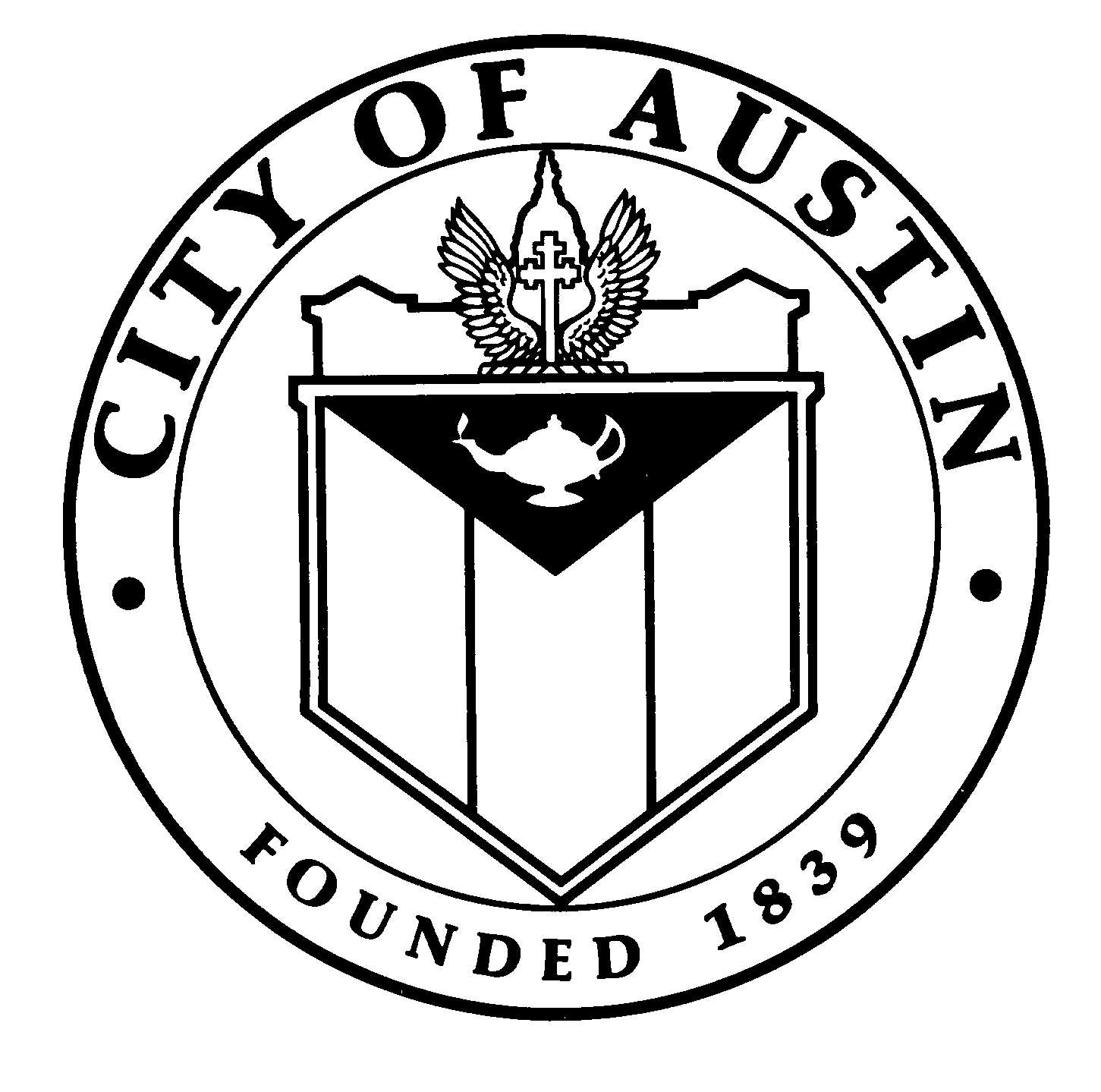 AustinWater.orgOperator Information (operates the facility described in the application)Operator Information (operates the facility described in the application)Operator Information (operates the facility described in the application)Operator Information (operates the facility described in the application)Name (legal name of person, company or entity)Name (legal name of person, company or entity)Title (if applicable)Title (if applicable)Address of Site Discharging WastewaterAddress of Site Discharging WastewaterBusiness Mailing AddressBusiness Mailing AddressSite AddressSite AddressMailing AddressZip CodeCity, State      ,      Zip CodeCity, State      ,      Zip CodeOwner Information (owns the facility described in the application)Owner Information (owns the facility described in the application)Owner Information (owns the facility described in the application)Name (legal name of person, company or entity)Name (legal name of person, company or entity)Title (if applicable)Email AddressEmail AddressOffice Phone Number(     )      -      ext.      Mailing AddressMailing AddressCell Phone Number(     )      -      City, State      ,      Zip Code24-Hour Emergency Phone Number(     )      -     Contact InformationContact InformationContact InformationName (person)Name (person)TitleEmail AddressEmail AddressOffice Phone Number(     )      -      ext.      Mailing AddressMailing AddressCell Phone Number(     )      -      City, State      ,      Zip Code24-Hour Emergency Phone Number(     )      -     Authorized RepresentativeAuthorized RepresentativeAuthorized RepresentativePrinted NamePrinted NameSignatureTitleTitleOffice Phone Number(     )      -      ext.      Mailing AddressMailing Address24-Hour Emergency Phone Number(     )      -      City, State      ,      Zip CodeEmail AddressDuly Authorized RepresentativeDuly Authorized RepresentativeDuly Authorized RepresentativePrinted NamePrinted NameSignatureTitleTitleOffice Phone Number(     )      -      ext.      Mailing AddressMailing Address24-Hour Emergency Phone Number(     )      -      City, State      ,      Zip CodeEmail AddressStandard Industrial Classification (SIC):      (1°)Standard Industrial Classification (SIC):      (2°)Water Source (i.e. private well, municipal water utility, etc.):Water Service Provider:City of Austin Water Meter Number(s):City of Austin Wastewater Service Account NumberCity of Austin Wastewater Discharge Permit: Permit No.Other Environmental Control Permits Issued for the Applicant Site Other Environmental Control Permits Issued for the Applicant Site TCEQ Notice of Registration:Permit No.TCEQ Stormwater Permit:Permit No.TCEQ Air Emissions Permit:Permit No.City of Austin Stormwater Permit:Permit No.City of Austin Hazardous Materials Permit: Permit No.Permit Type:Permit No.Permit Type:Permit No.Type of Product or Brand NamePast Calendar YearDaily Quantities (with units)Past Calendar YearDaily Quantities (with units)Estimate This Calendar YearDaily Quantities (with units)Estimate This Calendar YearDaily Quantities (with units)Type of Product or Brand NameAverageMaximumAverageMaximum1st Shift2nd Shift3rd ShiftOtherstart time:      start time:      start time:      start time:      end time:      end time:      end time:      end time:      Approximate Number of Employees per ShiftApproximate Number of Employees per ShiftApproximate Number of Employees per ShiftApproximate Number of Employees per ShiftMonTueWedThuFriSatSunWater UseAverage Water Usage (GPD)Estimated or Measured? (E or M)ProcessNon-contact Cooling Water (chill water loops, cooling towers, and etc.)Boiler FeedWater Contained in ProductSanitary Wastes (restrooms, employee showers, and etc.)Air Pollution ControlPlant and Equipment WashdownIrrigationOther:      Other:      Grand TotalType of DischargeAverage Discharge Flow (GPD)Estimated or Measured?     (E or M?) Sanitary Sewer Surface Water Septic Tank	 Waste HaulersGrand TotalSewer Size (inches)Descriptive Location of Sewer Connection                          or Discharge PointAverage Discharge Flow (GPD)MonTueWedThuFriSatSunHolidayAverage Discharge Duration (Number of Hours per Day)Maximum Discharge Duration (Number of Hours per Day)Wastewater DischargeStart TimeWastewater DischargeEnd-TimeID No.Process DescriptionStream TypeAverage Flow (GPD)Maximum Flow (GPD)Estimated or Measured(E or M)?Discharge Type (none, batch, intermittent, or continuous)Flow Metering EquipmentpH Monitoring  EquipmentSampling EquipmentIs this equipment currently in place? Yes 	 No Yes 	 No Yes 	 NoIf no, will this equipment be installed? Yes  No Yes 	 No Yes 	 NoNameTitleTelephone Number(     )      -      ext.      Working Hours (e.g. Mon-Fri; 9:00 AM to 5:00 PM)NameTitleTelephone Number(     )      -      ext.      Working Hours (e.g. Mon-Fri; 9:00 AM to 5:00 PM) Raw Material or Chemical NamePurposeDaily Quantities UsedDaily Quantities UsedQuantity Stored On-site (gal / lbsStorage Location Raw Material or Chemical NamePurposeAvg.Max.Quantity Stored On-site (gal / lbsStorage LocationIDType of Waste/SubstanceMeans of RemovalOff-site Disposal?FrequencyQuantity      (per year)Storage Location   12345678910IDTransporter NameTransporter Permit No.Disposal Facility NameDisp. Facility Permit No.